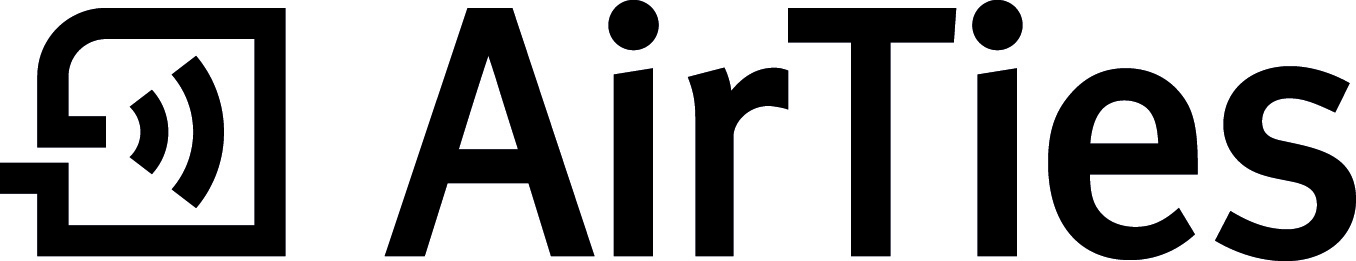 Press Release								October 30, 2008Wireless Internet!  Leave no one without it!The newest addition to the AirTies product family, the RT-204, is on the market for a truly competitive price! RT-204 ADSL2+ 1-Port router provides secure and uninterrupted Internet access and with its ADSL usage monitor that tracks monthly data download and uploads, helps ADSL subscribers with usage limits to avoid unpleasant surprises on their bill. RT-204 has all of the AirTies standard technologies incorporated into it, including Mesh Technology, which helps expand your wireless coverage area as much as you like via connection to additional AirTies access point devices. Of course, RT-204’s “winning” features are not limited to these.In addition to providing high speed Internet access for users with a wired modem/router or more than one computer in the network, the RT-204 is also equipped with an automatic wireless encryption feature which blocks unauthorized access to your network.Common to all AirTies products, RT-204 has the easy setup feature with animated instructions. The Automatic Firmware Upgrade feature allows the router firmware to be updated automatically by the AirTies ADSL utility, thus enabling you to get the best possible performance out of your router.Designed to withstand wide voltage fluctuations, the RT-204 router comes with a 3 year extended warranty, and 7/24 technical support that AirTies offers to its customers with all its products. About AirTies AirTies develops and markets consumer electronics products which provide 4 fundamental services (high speed internet access/ADSL, Wireless LANs, internet based telephony/VoIP, and internet based television/IPTV) for service providers, small businesses and consumers.AirTies was formed in February 2004 by a management and technical team from the Silicon Valley, USA, with the strategic intent to become the leader in emerging markets. AirTies has more than 4 million installed base world-wide and is aiming to expand into additional broadband markets. In contrast to its competitors which are dependent on chip companies and ODMs to develop their products, AirTies designs and develops its own hardware and the embedded firmware. Technology innovations include wireless video distribution to multiple TV’s, wireless coverage range extension, and network setup at a touch of a button. AirTies believes in exceptional customer service such as 7/24 technical support in English, Turkish, Greek and Russian and no questions asked defective unit replacement. More information is available on their website at www.airties.com.